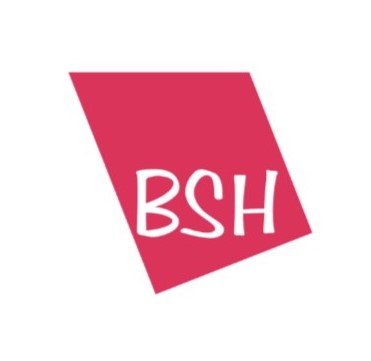 Mannschafts-Meldebogenfür den DMSJ-Bezirksentscheid und Staffel E Wettbewerbam 28. und 29. September 2019 im Wasserparadies HildesheimVorgesehene Aktive :(bitte deutlich schreiben, anhand dieser Liste werden die Urkunden vorbereitet)Erklärung des Vereins zur Teilnahme am DMSJ–LSN-Entscheid am 26./27.10.2019 in Hildesheim:(Diese Erklärung muss spätestens bis zum Beginn des 3. Abschnitts ausgefüllt werden, der Meldebogen ist vorab gem. Durchführungsbestimmungen an die Meldeanschrift zu senden!)Im Falle einer Qualifikation nehmen wir teil :    ja       nein      (Nichtzutreffendes bitte deutlich streichen)Erklärung des meldenden Vereins: Mit Abgabe dieser Meldung wird versichert, das der Unterzeichnende zur Erstellung und Abgabe der Meldungen ausdrücklich ermächtigt ist und die von uns gemeldeten Schwimmer ihre Sportgesundheit entsprechend WB AT §11, 2 durch ein ärztliches Zeugnis nachweisen können. Die Untersuchung/en liegt/liegen zum Zeitpunkt der Abgabe der Meldung nicht länger als ein Jahr zurück. Jeder Schwimmer hat das Startrecht für unseren Verein und die nach § 19,2b WB vorgeschriebene Jahreslizenz wurde bezahlt. Diese Erklärung gilt gleichfalls für alle Mannschafts-/Staffelteilnehmer sofern diese in der Meldung noch nicht namentlich benannt wurden.Name :	________________________	_______________________________	(bitte leserlich schreiben)	(Unterschrift)Verein:Vereins ID:  __________Altersklasse:EDCBAA(Nichtzutreffendes bitte deutlich streichen)(Nichtzutreffendes bitte deutlich streichen)Geschlecht:WeiblichWeiblichMännlichMännlichMixedMixed(Nichtzutreffendes bitte deutlich streichen)(Nichtzutreffendes bitte deutlich streichen)AnsprechpartnerVorname und Name:Straße:PLZ und Ort:Telefon:Telefax:E-Mail-Adresse:VornameNameJahrgangDSV - ID1.2.3.4.5.6.7.8.9.10.